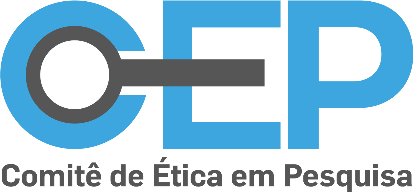 Após aprovação do protocolo de pesquisa pelo CEP/UNICESUMAR é de responsabilidade do(a) Pesquisador(a) principal enviar o relatório final, quando do término do estudo (Resolução 466/2012, XI.2.d e Resolução 510/16, Art. 28, V). O relatório deve ser enviado por "Notificação" via Plataforma Brasil.  Verifique o passo a passo para envio de notificações no Manual do Pesquisador da Plataforma Brasil https://plataformabrasil.saude.gov.br/visao/administrador/4x4Novo/detalharProjetoAgrupadorApreciacao.jsf Observação.: retirar este aviso acima     antes de enviar o Relatório Final.RELATÓRIO FINAL DE PESQUISAA) DADOS DO PROJETO1. CAAE:2. Pesquisador Responsável:3. Título do projeto:B) DADOS DOS PARTICIPANTES DA PESQUISA1. Total de sujeitos recrutados:2. Total de sujeitos incluídos no estudo:3. Total de sujeitos retirados/descontinuados:4. Principais razões de retirada/descontinuação:5. Total de sujeitos que concluíram o estudo:6. Total de eventos sérios ocorridos:7. Condutas adotadas em relação aos eventos adversos graves:8. Houve pedido de indenização por danos causados por este estudo por algum dos participantes?(Se sim, favor descrever a ocorrência, ressaltando o motivo que a impulsionou e a conduta tomada.)C) RESULTADOS OBTIDOS(Descreva resumidamente os resultados e os benefícios resultantes da pesquisa. Se necessário,anexar tabelas, quadros, figuras ou gráficos, para melhor entendimento dos resultados obtidos.)D) DIVULGAÇÃO DOS RESULTADOSOcorreu a divulgação dos resultados para a Instituição na qual os dados foram coletados?( ) Sim. Qual a forma?( ) Não. Especificar o motivo:A pesquisa gerou apresentação de trabalhos? Publicações?( ) Sim. Qual a forma?( ) Não. Especificar o motivo:E) DIFICULDADES ENCONTRADAS(Relatar as dificuldades encontradas na condução da pesquisa.)________________, _____ de _______________ de 20___.________________________________Assinatura do Pesquisador Responsável